Муниципальное бюджетное общеобразовательное учреждение«Основная общеобразовательная школа с. Корфовка»Уссурийского городского округаЛетний оздоровительный лагерь«ГРАНИЦА»«ОТДЫХ С ПОЛЬЗОЙ»организованный на базе МБОУ ООШ с. Корфовкана 2023 годКОРФОВКА 2023утверждаюдиректор МБОУ ООШ с. КорфовкаКонюхова Л.Ю. ____________22 мая 2023 гПРОГРАММА «Граница»по организации  отдыха  детей и подростков  МБОУ  ООШ с. КорфовкаУссурийского городского округа в лагере дневного пребывания                         Пояснительная записка По-настоящему сильным растет тот человек, который силен духом, который умеет любить и уважать свою Родину, своих близких, другого человека.Летние каникулы составляют значительную часть свободного времени детей. Этот период как нельзя более благоприятен для развития их творческого потенциала, совершенствования личностных возможностей, приобщения к национальным ценностям, вхождения в систему социальных связей, воплощения собственных планов, удовлетворения индивидуальных интересов в личностно значимых сферах деятельности. «В воспитании нет каникул» - эта педагогическая формула стала правилом для организаторов каникулярных дней и, особенно, летних месяцев отдыха школьников.     Специфика воспитательной работы в летнее время заключается в том, что в этот момент педагоги могут уделять гораздо больше внимания творческой, нравственной, спортивной и организаторской деятельности, расширяя тем самым кругозор ребёнка.К числу важных условий воспитания детей во время летних каникул относится природная и социальная среда – всё то, что окружает ребёнка во время отдыха. Поэтому не стоит забывать о духовно – нравственном и гражданско-патриотическом воспитании школьников, о бережном отношении к окружающему миру, о чутком отношении к своим родным местам. Изучение истории родного города, края, исторических мест своей  малой родины не в школьном кабинете, а летом, не навязчиво, в игровой форме, играют немаловажную роль в развитии и  воспитании ребят. Через материал, изучаемый с учащимися можно воспитывать нравственные, патриотические чувства к Отечеству, родному городу, школе, окружающим людям.        Эти функции выполняет летний лагерь с дневным пребыванием детей. За несколько месяцев до начала работы лагеря проводится большая подготовительная работа.          Ежегодно для обучающихся, проводится оздоровительная смена в лагере дневного пребывания на базе МБОУ ООШ с. Корфовка. Обязательным является вовлечение в лагерь детей-сирот, опекаемых, ребят из многодетных и малообеспеченных семей. Для того чтобы отдых сделать полноценным была разработана программа.       Основная идея программы предусматривает организацию летнего отдыха  и оздоровления детей в условиях лагеря дневного пребывания. Принимая во внимание эмоционально – психические перегрузки ребенка в школе и семье, перед воспитателями стоит цель организации эффективной оздоровительной работы с детьми.  Деятельность программы способствует не только укреплению и сохранению здоровья учащихся, но играет важную роль в духовно- нравственном, патриотическом воспитании подрастающего поколения. Одна из воспитательных функций образования направлена на формирование гражданственности, трудолюбия, нравственности, уважения к правам и свободам человека, любви к Родине, к семье, к природе.     Воспитателями в лагере работают квалифицированные педагоги из числа учителей школы. Решению поставленных задач помогают условия, созданные в школе для работы лагеря: игровая комната, спортивный зал, стадион, библиотека.       Центром воспитательной работы лагеря является ребенок и его стремление к реализации. Пребывание здесь для каждого ребенка – время получения новых знаний, приобретения навыков и жизненного опыта. Проблемы организации летнего оздоровительного отдыха вытекают из объективных противоречий:- между потребностью семьи и государства иметь здоровое, сильное подрастающее поколение и неудовлетворительным состоянием здоровья современных детей;- педагогической заботой, контролем и желанием детей иметь свободу, заниматься саморазвитием, самостоятельным творчеством.Содержание деятельности лагеря должно быть направлено на разрешение этих противоречий. Программа деятельности летнего лагеря ориентирована на создание социально значимой психологической среды, дополняющей и корректирующей семейное воспитание ребенка. Программа универсальна, так как может использоваться для работы с детьми из различных социальных групп, разного возраста, уровня развития и состояния здоровья.Программа включает в себя патриотическое воспитание школьника, но объединяет различные направления оздоровления, образования, воспитания в условиях лагеря.Основная идея программы  «Граница»  - представление возможностей для раскрытия творческих способностей ребенка, патриотическое воспитание, создание условий для самореализации потенциала детей и подростков в результате общественно полезной деятельности. Программа ориентирована на работу в разновозрастном детском коллективе.Формируя воспитательное пространство лагеря, в основу организации смены закладывается легенда лагеря, согласно которой все дети, посещающие лагерь, становятся участниками длительной сюжетно-ролевой игры со своими законами и правилами.Данная программа по своей направленности является комплексной, т. е. включает в себя разноплановую деятельность, но основной упор ложится на патриотическое воспитание детей, объединяет различные направления оздоровления, отдыха и воспитания подростков. По продолжительности программа является краткосрочной, т. е. реализуется в период летних каникул.Программа разработана с учетом следующих законодательных нормативно-правовых документов:- Конституция РФ;-Закон РФ «Об образовании»;- Федеральный закон «Об основных гарантиях прав ребенка в Российской Федерации» от 24.07.1998 г. № 124-ФЗ;- Трудовой кодекс Российской Федерации от 30.12.2001 г. №197 – ФЗ;- Об учреждения порядка проведения смен профильных лагерей, с дневным пребыванием, лагерей труда и отдыха. Приказ Минобразования РФ от 13.07.2001 г. № 2688;Цели и задачи программы:Цель:   Создание благоприятных условий для полноценного отдыха, оздоровления и социализации детей, развития стержневых качеств личности гражданина и патриота через включение в активную общественно значимую и личностно привлекательную деятельность военно-патриотической направленности.Задачи: 1.	Обеспечить комплекс условий, способствующих сохранению и укреплению здоровья детей и подростков в летний период. 2.	Создать условия для самореализации детей и подростков в различных видах активной деятельности посредством вовлечения в туристско-краеведческие военно-патриотические игры, соревнования и проекты.3.	Способствовать формированию ответственного отношения к истории родной страны, к ее культурному наследию, к обычаям и традициям народов, населяющих Российскую Федерацию. 4.	Способствовать воспитанию у детей и подростков командного духа, атмосферы взаимовыручки и товарищества, приобретению навыков военного и походного дела через организацию КТД и военно-прикладных игр патриотического содержания. 5.	Организовать сотрудничество детей и взрослых на основе самоуправления. 6.	Создать условия для активного занятия физическими упражнениями, спортом и туризмом.Принципы программы.Программа летнего оздоровительного лагеря с дневным пребыванием детей опирается на следующие принципы:1. Принцип гуманизации отношенийПостроение всех отношений на основе уважения и доверия к человеку, на стремлении привести его к успеху. Через идею гуманного подхода к ребенку, родителям, сотрудникам лагеря необходимо психологическое переосмысление всех основных компонентов педагогического процесса.2. Принцип соответствия типа сотрудничества психологическим возрастным особенностям учащихся и типу ведущей деятельностиРезультатом деятельности воспитательного характера в летнем оздоровительном лагере является сотрудничество ребенка и взрослого, которое позволяет воспитаннику лагеря почувствовать себя творческой личностью.3. Принцип демократичностиУчастие всех детей и подростков в мероприятиях с целью развития творческих способностей.4. Принцип дифференциации воспитанияДифференциация в рамках летнего оздоровительного лагеря предполагает:· отбор содержания, форм и методов воспитания в соотношении с индивидуально-психологическими особенностями детей;· создание возможности переключения с одного вида деятельности на другой в рамках дня;· взаимосвязь всех мероприятий в рамках тематики дня;· активное участие детей во всех видах деятельности.5. Принцип творческой индивидуальностиТворческая индивидуальность – это характеристика личности, которая в самой полной мере реализует, развивает свой творческий потенциал.6. Принцип комплексности оздоровления и воспитания ребёнкаДанный принцип может быть реализован при следующих условиях:· необходимо чёткое распределение времени на организацию оздоровительной и воспитательной работы;· оценка эффективности пребывания детей на площадке должна быть комплексной, учитывающей все группы поставленных задач.7. Принцип гармонизации сущностных сил ребёнка, его интеллектуальной, физической, эмоционально-волевой сфер с учётом его индивидуальных и возрастных особенностей.Этот принцип может быть реализован при следующих условиях:· вариантности выбора способа реализации в различных видах деятельности;· сочетание форм работы, учитывающих возрастные особенности детей;· постоянной коррекции воздействий на каждого ребёнка с учётом изменений, происходящих в его организме и психике.8. Принцип интегративно-гуманитарного подхода.Этот принцип определяет пять «граней»:· грань личностного восприятия («это затрагивает или может затрагивать лично меня»);· грань сопричастности («этого достигли ребята, это им нужно – значит, это доступно и нужно мне»);· грань глобального восприятия («это нужно знать всем – значит это важно и для меня; это относится к общечеловеческим ценностям»);· грань ориентации на консенсус («Я признаю за другим человеком право иметь свою точку зрения, я могу поставить себя на место других, понять их проблемы»);· грань личной ответственности («я отвечаю за последствия своей деятельности для других людей и для природы»).9. Принцип личностного ЯЭтот принцип может быть реализован при следующих условиях:· при развитии детского самоуправления;· при наличии перечня реальных социально-значимых задач, в решении которых может принять участие как каждый ребёнок в отдельности, так и группа.· при наличии системы стимулов, поддерживающих инициативу и самостоятельность детей.10. Принцип уважения и доверия.Этот принцип может быть реализован при следующих условиях:· добровольного включения ребёнка в ту или иную деятельность;· доверие ребёнку в выборе средств достижения поставленной цели, в основном на вере в возможность каждого ребёнка и его собственной вере в достижении негативных последствий в процессе педагогического воздействия;· в учёте интересов учащихся, их индивидуальных вкусов. Место и сроки проведения, условия отдыха и занятости детей и подростков        Летний лагерь «Граница» является лагерем с дневным   пребыванием учащихся МБОУ ООШ с. Корфовка Уссурийского городского округа. Лагерь работает в летнее каникулярное время: июнь, июль, август. В лагерь принимаются дети в возрасте от 7 до 14 лет. Особое внимание уделяется детям из малообеспеченных, неполных семей, а также детям, находящимся в трудной жизненной ситуации. Обеспечивается двухразовое горячее питание на базе школы. Лагерь работает в течение 21 дня (одна смена).         Программа «Граница» объединяет различные направления оздоровления, отдыха и воспитания детей в условиях оздоровительного лагеря, а также предусматривает нестандартную организацию смен, максимальное включение  ролевых игр.Все учащиеся школы объединены в один отряд.  Основное направление деятельности     Содержание программы реализуется через следующие направления: спортивно-оздоровительное, содержательно-досуговое военно-патриотическое,   причем спортивно-оздоровительная и содержательно-досуговая деятельность также имеют военно-патриотическую направленность.           Военно-патриотическое направление: -организация проектной деятельности социально-значимой и патриотической направленности;-экскурсионная деятельность, -организация деятельности народных творческих и спортивных объединений мастерских «Ремесленный ряд», «Театральная студия», «Мы помним, мы гордимся», «Быстрее, выше, сильнее», «Шахматный клуб». -поисковая деятельность «Война в истории моей семьи», «Летопись посёлка»-Военно-спортивных игр: «Зарница», «Тропа испытании», «Снайпер».Спортивно-оздоровительное направление: -организация      оздоровления детей посредством занятий спортом, закаливания, развития навыков гигиены, организации  полноценного рационального питания, приобщения их к здоровому образу жизни; -профилактика здорового и безопасного образа жизни через проведение игровых программ «Сто затей для ста друзей», социально-значимых акций «Письмо водителю – совет пешеходу» (умею сам – научу другого – сделаем безопасность на улицах нашего поселка реальностью), организацию туристического и спортивных  кружков.-вовлечение детей в активную спортивно-оздоровительную деятельность (спортивно-массовые мероприятия «Там на неведомых дорожках (спортивное ориентирование), «Большие маневры» (спортивное многоборье). Содержательно-досуговое: -организация работы творческих объединений «Шашечный клуб». -организация массовых мероприятий (праздники, игры, конкурсы, шоу – программы, инсценировки)-организация работы пресс-центра экспедиции. Каждый день смены – пункт назначения экспедиции - имеет единую направленность, все дела дня объединены темой. Логика построения дня такова, что в основном носит познавательную направленность (мастерские, творческие объединения, спортивные объединения, кружки, экскурсии, акции, проекты), досугово-развлекательная (праздники, викторины, фестивали).  Сведения об учащихся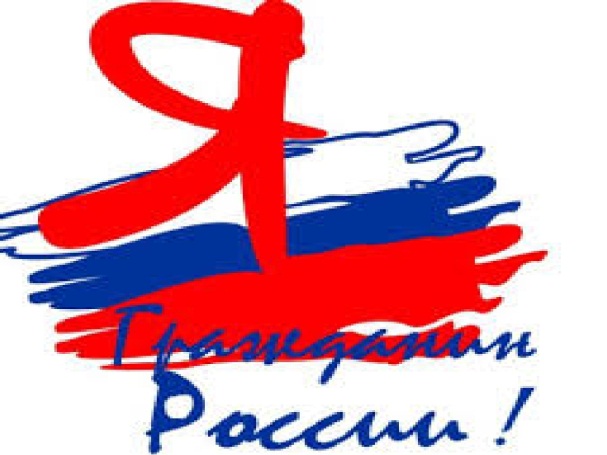  Этапы и сроки реализации программы.I этап. Подготовительный –  март - майЭтот этап характеризуется тем, что за 3 месяца до открытия пришкольного летнего оздоровительного лагеря начинается подготовка к летнему сезону. Деятельностью этого этапа является:-проведение совещаний при директоре по подготовке школы к летнему сезону;-издание приказа по школе о проведении летней кампании;-разработка программы деятельности пришкольного летнего оздоровительного   лагеря с дневным пребыванием детей «Граница»;-подготовка методического материала для работников лагеря;-отбор кадров для работы в пришкольном летнем оздоровительном лагере;-составление необходимой документации для деятельности лагеря (план-сетка, положение, должностные обязанности, инструкции т.д.)2 этап – организационный.«С чего начинается Родина? 
С улыбок и слез матерей;
С тропинки, ребятами пройденной, 
От дома до школьных дверей»         В этот период происходит знакомство с лагерем, идет открытие смены, составление плана действий, проведение и реализация программ, направленных на сплочение коллектива, формируется орган самоуправления, благоустраиваются лагерные помещения и территории.Основные составляющие организационного периода: создание у ребят благоприятного эмоционального настроя (ситуация успеха); помощь каждому ребенку в адаптации к новым условиям; знакомство с правилами и законами жизни в лагере.Задачи этапа:-выявить интересы, склонности и способности детей;-мотивировать на игровое взаимодействие; 3 этап – основной этап проходит под девизом: « Лето – время чудес и открытий,
Время солнца, улыбок, проказ.
Школьный лагерь – одно из событий –
Приготовило лето для нас!»-проведение мероприятий, ориентирующих личность ребёнка на общечеловеческие ценности, включая историю родного края и социум;-создать условия для реализации детьми умений и навыков, полученных в школе, в практической деятельности и получение углубленных знаний в области истории; - патриотические акции;-обеспечить полноценный отдых детей.-спортивные игры и праздники.                Этот период насыщен интеллектуальными и развлекательными мероприятиями, конкурсами, викторинами, акциями, проектами, поэтому данный этап способствует раскрытию и развитию интеллектуальных и творческих способностей учащихся.             Ребята учатся общению друг с другом и окружающей средой. Проводятся различные исследования, социометрия и диагностика.  4 этап – заключительный.« Лето – целая смена
Мы были как одна семья.
Так быстро время пролетело,
Вы не поверите, друзья»Задачи этапа: -подведение итогов смены;-выработка перспектив деятельности организации;-анализ предложений, внесенных детьми, родителями, педагогами, по деятельности летнего оздоровительного лагеря в будущем.Условия реализации программы.        Основное условие реализации программы: проведение мероприятий по решению поставленных задач.Для успешной реализации программы нужно:педагоги в качестве помощников и консультантов для решения поставленных задач;столовая для осуществления здорового питания;здание школы и пришкольный участок для отдыха;канцелярские принадлежности, призы для поощрения;компьютеры для оформления творческих работ; спортивный инвентарь для проведения спортивных мероприятий;методическая литература для проведения мероприятий;музыкальный центр для проведения праздников.Телевизор и DVD проигрыватель для разнообразия досугаМетоды и формы работы.методы театрализации (знакомит детей с разнообразными сюжетами жизни);методы состязательности (стимулирует поиск, победу над собой, развивает творчество);методы равноправного духовного контакта (отношения между детьми и взрослыми построенные на гуманизме и доверии);методы импровизации (развивает творческую и практическую предприимчивость);методы воспитывающих ситуаций (специально смоделированные ситуации для самореализации, успешности детей);методы музыкотерапии (стимулирует творческий полет мысли, снимает внутреннее напряжение);методы изотерапии (стимулирует творческое самовыражение; оказывает релаксационное, сублимирующее действие);методы танцевальной терапии (снимает внутреннее напряжение и стимулирует творческое самовыражение)методы игры и игрового тренинга (форма освоения ребенком социального опыта).План мероприятийI смена2023годРежим работы летнего оздоровительного лагеря                 «Граница»Организаторы и соорганизаторы проекта.Школа  с. Корфовка;Клуб с. Николо-Львовское Кадровое обеспечение программы.Предполагаемые результаты.закрепление на практике полученных во время учебного процесса знаний и навыков по военно-прикладным дисциплинам, спорту. формирование позитивной мотивации на предстоящий учебный год через активный отдых и оздоровление в период лагерной смены.самореализация и саморазвитие детей в процессе участия в жизни лагеря, формирование личностных качеств, коммуникативных навыков.повышение имиджа образовательного учреждения укрепление здоровья детей.развитие у школьников интереса к занятиям физкультурой и спортом.расширение социального опыта.формирование коммуникативных умений, основы правильного поведения, общения, культуры, досуга.вырабатывание навыков ручного и общественно-полезного труда.формирование осознанного отношения к себе, как к части окружающего мира. Критерии оценки эффективности реализованных мероприятий.Эмоциональное состояние детей;Личностный рост;Физическое и психологическое здоровье;Приобретение опыта общения со сверстниками;Самореализация в творческой и познавательной деятельности;Благоприятный психологический климат в детском и взрослом коллективах; Удовлетворенность детей.Материально-технический ресурс:Список используемой литературыГригоренко Ю.Н., Кострецова У.Ю., Кипарис-2: Учебное пособие по организации детского досуга в детских оздоровительных лагерях и школе. – М.: Педагогическое общество России, 2002.Гузенко А.П. Как сделать отдых детей незабываемым праздником. Волгоград: Учитель, 2007Нещерет Л.Г. Хочу быть лидером! Выпуск 4.-Н. Новгород: изд-во ООО «Педагогические технологии», 2006.Организация досуговых, творческих и игровых мероприятий в летнем лагере. С.И.Лобачева.Москва: ВАКО, 2007 г.Голубев Н.К. Диагностика и прогнозирование воспитательного процесса. П., 1988.Калениц Т.Н., Кейлина З.А. Внеклассная и внешкольная работа с учащимися. М.,: Просвещение, 1980.Лобачева С.И. Организация досуговых, творческих и игровых мероприятий в летнем лагере. Москва: ВАКО, 2007 г.Радюк Е.А. Игровые модели досуга и оздоровления детей.- Волгоград: Учитель, 2008г.Трепетунова Л.И. и др.  Летний оздоровительный лагерь: массовые мероприятия. – Волгоград: Учитель – 2007г. Филимонов А.П.., Сперанская Н.И. Комплексная программа организации отдыха и оздоровления детей и подростков «Итоги пятилетки: Люди. Цифры. События». Вариант 2011. Практико-ориентированная монография. Тюмень, 2011.Шмаков С.А. Игры-шутки, игры-минутки. М., 1993.Шмаков С.А., Безродова Н. От игры к самовоспитанию. Сборник игр. М.; Ресурсы интернет https://www.prodlenka.org/metodicheskie-razrabotki/343332-programma-letnego-ozdorovitelnogo-lagerja-patСПИСОК ДЕТЕЙ ЛЕТНЕГО ОЗДОРОВИТЕЛЬНОГО ЛАГЕРЯ НА I СМЕНУ 2023 годаКим Константин2.Холодько Антонина3.Данилов Евгений4.Иващенко Кирилл5.Козлов Денис6.Бахматова Диана7.Данилов Геннадий8.Холодько Ольга9.Умарова ЭльвираОтряд «Граница»Отряд «Граница»Отряд «Граница»Отряд «Граница»Отряд «Граница»1212121212Из многодетных семейИз неполных семейВ трудной жизненной ситуацииПриёмная семьяВнутришкольный учёт43-2-Дата.Тема дня.ПраздникиВремяМероприятия1 июня1 день«День Защиты детей»Международный день защиты детей9:30 – 11:2011:20 – 11:3011:30 – 14:15Праздник «Открытие лагеря»Знакомство с режимом дня и направлением деятельности лагеряПоездка в клуб с. Николо-Львовское.2 июня2 день«День здоровья»9:00 -9:309:30 – 10:0010:00  -11:3011:30 – 12:3013:00 – 14:15Ознакомление с памяткой «Правила безопасного поведения детей на природе»Диагностика здоровья (вес и рост учащихся в начале смены).КТД: «Конкурс на лучшую эмблему, разучивание девиза, речевки
Просветительский час «Академия здоровья»Спортивная эстафета «Веселый экспресс»5 июня3 день«День экологии»9:30 – 11:0011:00 – 11:3011:30 – 12:3013:00 – 14:15Семик-шоуПознавательный час «Герои моей малой Родины»КТД: Творческая мастерская «Подарок Ветерану»Акция « Ветеран живет рядом», оказание посильной помощи детям ВОВ  по уборке территории6 июня4 день« День русского языка(Пушкинский день)»9:30 – 11:0011:00 – 11:3011:30 – 12:3013:00 – 14:15Квест по сказкам ПушкинаБиблиотечный час «Сказки А.С.Пушкина»КТД:Творческая мастерская «Герои сказок Пушкина»Спортивная эстафета «Сказочная»7 июня5 день«Землянам чистую планету»Всемирный день охраны окружающей среды9:30 – 11:0011:00 – 11:3011:30 – 12:3013:00 – 14:15Игровая программа «Путешествие капельки»Конкурс рисунков «Чистая планета»КТД: Экологическая акция (уборка территории лагеря)Муз. час «Родина моя»8 июня6 деньДень поэзии106 лет со д.р. Твардовского Александра Трифоновича9:30 – 11:0011:00 – 11:3011:30 – 12:3013:00 – 14:15Литературный час «Кто такой Василий Тёркин»Просмотр в/ф «Василий Тёркин»КТД: «Литературно-поэтические композиции»Просмотр в/ф «Солдатик»9 июня7 день«День России»День России9:30 – 11:0011:00 – 12:3013:00 – 14:15Встреча с представителем пограничной частиУрок мужества «Герои СВО»КТД: Конкурс рисунков «Россия- Родина моя»13 июня8 день«День Здоровья»9:30 – 11:0011:00 – 11:3011:30 – 12:3013:00 – 14:15Беседа «Я здоровье берегу, сам себе я помогу»Устный журнал«О вкусной и здоровой пище»КТД: Интеллектуально-познавательная программа «Счастливый случай»Первенство по бадминтону14 июня9 день«День Улыбок»9:30 – 11:0011:00 – 12:3013:00 – 14:15Юмористический видеозал «Ералаш»КТД: Праздник «Смеха». Конкурс карикатурШуточные эстафеты «Кто быстрее»15 июня10 день«День любознательных»9:30 – 11:0011:00 – 11:3011:30 – 12:3013:00 – 14:15Интеллектуальные конкурсы «Новые слова», «Перевертыши», «Ребусы», «Всезнайки»КТД: «Страна чудес – страна талантов»Беседа «О вредных привычках»Мини-футбол16 июня11 день«День строевой подготовки»9:30 – 11:0011:00 – 11:3011:30 – 12:3013:00 – 14:15Элементы строевого шага.Подготовка и показ строевой подготовки командира и отряда.Эстафета «Веселые старты»КТД: Просмотр и обсуждение в/ф «Молодая гвардия»19 июня12 день«В объективе – МЫ!»»9:30 – 11:0011:00 – 11:3011:30 – 12:3013:00 – 14:15Фото-сессия «Как нам вместе хорошо».Конкурс «Лучшая фотография» «Лучший фотограф»КТД: Оформление альбома «Угадай фото»Игры на свежем воздухе20 июня13 день«День ПДД»9:30 – 11:0011:00 – 11:3011:30 – 12:3013:00 – 14:15Правила дорожного движения – должны знать все. КТД: Творческая мастерская «Мой автомобиль»Игра « Волшебное колесо» (по правилам ДД)Конкурс рисунков по ПДД21 июня14 день«День родного района»9:30 – 9:409:40 –14:30Правила техники безопасности и поведения в общественных местах.Поездка в г. Уссурийск22 июня14 день«День памяти и скорби»9:30 – 10:0010:00-12:3013:00-14:30Митинг, посвященный началу ВОВПросмотр и обсуждение фильма «Брестская крепость»КТД: Творческая мастерская «Письмо солдату»      ВРЕМЯ      ВРЕМЯ      ВРЕМЯ           МЕРОПРИЯТИЯ9-00-9-15Приход детей в лагерь, зарядка, линейка9-15-9-30Завтрак9-30-12-30Мероприятия12-30-13-00Обед13-00-14-30Игры на свежем воздухе           14-30           14-30           14-30Уход домой№Ф.И.О. ДолжностьОсновная специальностьОбразование1.Мирошниченко Елена Георгиевнаначальник лагеряУчитель начальных классовсреднеспециальное2.Иващенко Владимир ЕвгеньевичвоспитательУчитель физической культурывысшее3.Гаранина Софья Петровнатехперсоналтехперсоналосновное общее4.Ершова Анжелика Петровнаповарповаросновное общееПрименениеИсточник финансирования и материальная базаОтветственные1234КабинетыКлассный кабинетМатериальная база школы: закупка канцелярских принадлежностей для творческих мастерских, отрядных дел, подготовки стендов и материалов для конкурсовНачальник лагеря, воспитатель,технический персоналСпортивныйзалЗанятия спортом, соревнования, линейка (в случае плохой погоды)Материальная базашколыФиз.руководительСпортивная площадкаЛинейка, проведение обще лагерных экологических мероприятий на воздухе,  спортивные состязанияМатериальная базашколыФиз.руководительПришкольный участокЗанятия на природе, изготовление гербариевМатериальная базашколыВоспитательШкольная библиотекаЛитература для педагогов и детей лагеря экологической направленностиМатериальная база школыВоспитательШкольная столоваяЗавтрак, обед.Фонд социального страхования, местный бюджетповарКомнаты гигиеныТуалет, раздевалкаМатериальная база школыНачальник лагеря, воспитатель,технический персонал